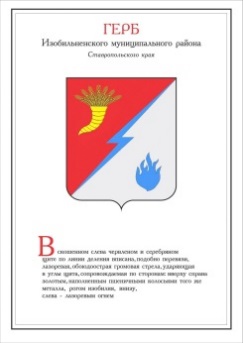 ДУМА ИЗОБИЛЬНЕНСКОГО городского округаСТАВРОПОЛЬСКОГО КРАЯПЕРВОГО СОЗЫВАРЕШЕНИЕ24 апреля 2020 года                    г. Изобильный                                      №393Об отчете о выполнении прогнозного плана (программы) приватизации муниципального имущества, находящегося в собственности Изобильненского городского округа Ставропольского края, за 2019 годВ соответствии с Федеральным законом от 21 декабря 2001 года             №178-ФЗ «О приватизации государственного и муниципального имущества», пунктом 29 части 2 статьи 30 Устава Изобильненского городского округа Ставропольского края, пунктами 8.1., 8.2. Положения о приватизации муниципального имущества Изобильненского городского округа Ставропольского края, утвержденного решением Думы Изобильненского городского округа Ставропольского края от 29 июня 2018 года №146 Дума Изобильненского городского округа Ставропольского края РЕШИЛА:1. Утвердить отчет о выполнении прогнозного плана (программы) приватизации муниципального имущества, находящегося в собственности Изобильненского городского округа Ставропольского края, за 2019 год согласно приложению.2. Администрации Изобильненского городского округа Ставропольского края при исполнении Прогнозного плана (программы) приватизации муниципального имущества, находящегося в собственности Изобильненского городского округа Ставропольского края, неукоснительно соблюдать установленные в нем сроки реализации имущества.3. Настоящее решение вступает в силу со дня принятия и подлежит официальному опубликованию (обнародованию).Председатель Думы Изобильненского городского округа Ставропольского края                                                              А.М. РоговОтчет о выполнении прогнозного плана (программы) приватизации муниципального имущества, находящегося в собственности Изобильненского городского округа Ставропольского края за 2019 годРеализация прогнозного плана (программы) приватизации муниципального имущества, находящегося в собственности Изобильненского городского округа Ставропольского края на 2019 год, (далее - Прогнозный план), утвержденного решением Думы Изобильненского городского округа Ставропольского края от 29 июня 2018 года №146 (с изменениями, внесенными решением Думы Изобильненского городского округа Ставропольского края от 23 августа 2019 года №305), осуществлялась в соответствии с Федеральным законом от 21 декабря 2001 года №178-ФЗ «О приватизации государственного и муниципального имущества», Положением о приватизации муниципального имущества Изобильненского городского округа Ставропольского края, утвержденным решением Думы Изобильненского городского округа Ставропольского края от 29 июня 2018 года №146.Согласно Прогнозному плану, приватизации подлежали 2 объекта недвижимости, от реализации которых предполагалось получить в бюджет Изобильненского городского округа Ставропольского края 1 140,8 тыс. рублей:В рамках исполнения Прогнозного плана были проведены следующие мероприятия: распоряжением администрации Изобильненского городского округа Ставропольского края от 21 мая 2019 года №257-р определены условия приватизации муниципального имущества:1. нежилого помещения, с кадастровым номером 26:06:121809:924, общей площадью 68,60 кв. м., расположенного в многоквартирном доме по адресу: Ставропольский край, Изобильненский район, город Изобильный, поселок Газопровода, 22а, способ приватизации – аукцион, открытый по составу участников и по форме подачи предложений о цене, начальная цена 542 726 рублей;2. нежилого помещения (помещение подвала), с кадастровым номером 26:06:000000:3966, общей площадью 87,80 кв. м., расположенного в многоквартирном доме по адресу: Ставропольский край, Изобильненский район, город Изобильный, поселок Газопровода, 22а, способ приватизации – аукцион, открытый по составу участников и по форме подачи предложений о цене, начальная цена 694 626 рублей. Извещение о проведении аукциона по приватизации муниципального  имущества Изобильненского городского округа Ставропольского края размещалось на официальном сайте Российской Федерации в информационно-телекоммуникационной сети «Интернет»: www.torgi.gov.ru, а также на сайте www.izobadmin.ru - 23 мая 2019 года.В связи с отсутствием поданных заявок аукцион признан несостоявшимся.С 01 июня 2019 года вступили в силу изменения в Федеральный закон от 21 декабря 2001 года №178-ФЗ «О приватизации государственного и муниципального имущества», согласно которым продажа муниципального имущества возможна только в электронной форме. Распоряжением администрации Изобильненского городского округа Ставропольского края от 12 февраля 2020 года №67-р повторно определены  условия приватизации нежилых помещений, с кадастровыми номерами: 26:06:121809:924, 26:06:000000:3966, расположенных в многоквартирном доме по адресу: Ставропольский край, Изобильненский район, город Изобильный, поселок Газопровода, 22а, путем проведения электронного  аукциона открытого по составу участников и по форме подачи предложений о цене.Извещение о проведении электронного аукциона по приватизации муниципального  имущества  Изобильненского городского округа Ставропольского края размещено на официальном сайте Российской Федерации в информационно-телекоммуникационной сети «Интернет» на сайтах: www.torgi.gov.ru,  www.izobadmin.ru и на электронной площадке ЗАО «СБЕРБАНК – АСТ» -  17 февраля 2020 года.Проведение электронного аукциона по приватизации нежилых помещений было назначено на 24 марта 2020 года.В связи с отсутствием поданных заявок аукцион признан несостоявшимся.Основной причиной отсутствия заявок является ветхое состояние объектов, их не ликвидность и коммерческая непривлекательность.В августе 2019 года в Прогнозный план дополнительно включены: земельный участок, категория земель: земли населенных пунктов, вид разрешенного использования: для эксплуатации индивидуального жилого дома, кадастровый номер 26:06:120504:7, площадью 2424 кв. м., расположенный по адресу: Ставропольский край, Изобильненский район, город Изобильный, проезд Пирогова, 1 «А»; с имеющимися на нем объектами недвижимого имущества:объект незавершенного строительства – жилой дом, кадастровый номер 26:06:120505:34, площадь застройки 182,7 кв. м.;нежилое здание – летняя кухня, кадастровый номер 26:06:120505:84, площадь застройки 116,8 кв. м.Прогноз поступления доходов составил – 2098 тыс. рублей. В целях исполнения Прогнозного плана в части приватизации домовладения, расположенного по адресу: Ставропольский край, Изобильненский район, город Изобильный, проезд Пирогова, 1 «А», проведена следующая работа.Данное имущество принято в муниципальную собственность Изобильненского городского округа Ставропольского края в результате преобразования муниципальных образований, входящих в состав Изобильненского муниципального района Ставропольского края в Изобильненский городской округ Ставропольского края, в соответствии с законом Ставропольского края от 14 апреля 2017 года №35-кз, на основании решения Думы Изобильненского городского округа Ставропольского края от 21 декабря 2018 года №222     «О внесении изменений в перечень муниципального имущества, находящегося в муниципальной собственности города Изобильного Изобильненского района Ставропольского края, передаваемого в муниципальную собственность Изобильненского городского округа Ставропольского края, утвержденный решением Совета города Изобильного Изобильненского района от 30 августа 2017 года №451».Переоформление права собственности Изобильненского городского округа Ставропольского края на указанное имущество осуществлено после фактического его принятия, т.е. в мае 2019 года, за исключением нежилого здания – летняя кухня.Право муниципальной собственности Изобильненского городского округа Ставропольского края на нежилое здание – летняя кухня, как на вспомогательный объект, оформлено в ноябре 2019 года. В декабре 2019 года заказаны работы по оценке рыночной стоимости данного муниципального имущества, в целях определения условий приватизации.27 декабря 2019 года подготовлен отчет об оценке рыночной стоимости незавершенного строительством домовладения, расположенного по адресу: Ставропольский край, г. Изобильный, проезд Пирогова, дом 1а. В связи с невозможностью реализации  домовладения, расположенного по адресу г. Изобильный, проезд Пирогова, дом 1а, в 2019 году, предложено осуществить его продажу в 2020 году, путем внесения изменений в прогнозный план (программу) приватизации на 2020 год.По итогам 2019 года доходы от приватизации муниципального имущества в бюджет Изобильненского городского округа Ставропольского края не поступили из-за отсутствия продаж.Приложение к решению Думы Изобильненского городского округа Ставропольского краяот 24 апреля 2020 года №3931. Нежилое помещение, с кадастровым номером 26:06:121809:924, общей площадью 68,60 кв. м., расположенное в многоквартирном доме по адресу: Ставропольский край, Изобильненский район, город Изобильный, поселок Газопровода, 22а. 2. Нежилое помещение (помещение подвала), с кадастровым номером 26:06:000000:3966, общей площадью 87,80 кв. м., расположенное в многоквартирном доме по адресу: Ставропольский край, Изобильненский район, город Изобильный, поселок Газопровода, 22а. 